Христианам, которых выгнали из деревни, не дают восстановить их дома--------------------------------------------------------------------------------------------------------------------------------------------------------------------------------------------------В Лаосе семеро христиан, которых изгнали за отказ отречься от веры в Христа, вернулись в начале ноября в свою деревню Пасинг-Канг в провинции Сараван, но им не позволяют восстановить свои разрушенные дома.Две семьи, которые были вынуждены покинуть свои дома 10 октября, провели месяц в двух маленьких хижинах в лесу поблизости. Все это время им ограничивали доступ к еде, они жили на одном рисе и воде. Один из них рассказал, как они “полагались на продуктовую помощь, что оказывали им другие христиане”.Дом христианской семьи в сельском регионе Лаоса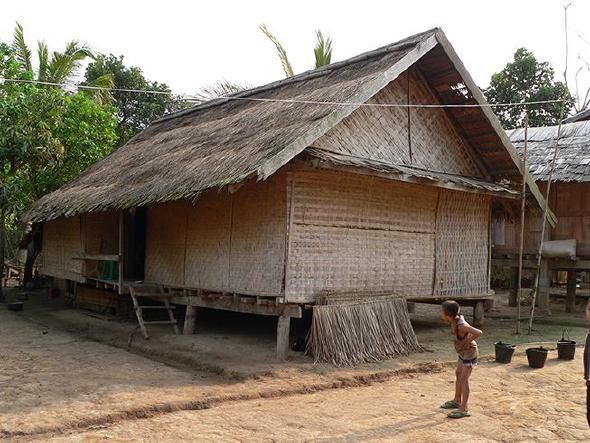 Дома этих двух семей были снесены после их ухода, по приказу деревенского старосты.Христиане вернулись в деревню, но все еще живут во временных хижинах, потому что деревенский староста не позволяет им строить новые дома.3 июля были арестованы четыре христианина за подготовку христианских похорон, что местные власти сочли нарушением традиционных обычаев.Такое отношение к христианам явно противоречит недавно принятому закону о евангельской церкви, который был одобрен и подписан в декабре 2019 года. По этому закону, христиане Лаоса имеют право проводить богослужения и проповедовать на территории страны, а также поддерживать контакты с верующими в других странах.В Лаосе всего около 150,000 христиан. Они терпят притеснения – как на местном уровне, страдая от насилия и оскорблений, так и со стороны центрального правительства. Конституция Лаоса дает гражданам “право и свободу следовать или не следовать религии”, и правительство признает четыре религии: буддизм, христианство, ислам и бахаизм. Однако на деле они часто страдают от притеснений и насилия, особенно в сельских районах, так как центральное коммунистическое правительство накладывает жесткие ограничения на религиозную деятельность.